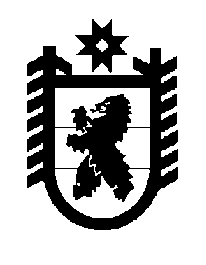 Российская Федерация Республика Карелия    ПРАВИТЕЛЬСТВО РЕСПУБЛИКИ КАРЕЛИЯРАСПОРЯЖЕНИЕот 3 августа 2017 года № 446р-Пг. Петрозаводск Внести в Адресную инвестиционную программу Республики Карелия на 2017 год, утвержденную распоряжением Правительства Республики Карелия от 27 января 2017 года № 39р-П, с изменениями, внесенными распоряжениями Правительства Республики Карелия  от 28 марта 2017 года № 180р-П, от 20 апреля 2017 года № 211р-П, от 17  мая 2017 года № 250р-П,  от 29 мая 2017 года № 291р-П, от 5 июня 2017 года № 305р-П, следующие изменения:в графе «Сумма» строки  «Расходы – всего» цифры «4 821 215,9» заменить цифрами «4 914 993,3»;в графе «Сумма» строки «Министерство строительства, жилищно-коммунального хозяйства и энергетики Республики Карелия – главный распорядитель средств» цифры «4 010 350,1» заменить цифрами 
«4 104 127,5»;3) в разделе I:а) в графе «Сумма» строки «Объекты капитального строительства, предназначенные для решения вопросов местного значения» цифры «2 576 938,4» заменить цифрами «2 569 378,8»;б) в подразделе I.I:в графе «Сумма» строки «Объекты капитального строительства, предназначенные для решения вопросов местного значения, финансовое обеспечение которых осуществляется в форме субсидий бюджетам муниципальных образований»  цифры «224 373,6» заменить цифрами 
«340 568,3»; в графе «Сумма» пункта 3 цифры «175 931,1», «167 362,3», «8 568,8» заменить соответственно цифрами «292 125,8», «282 047,2», «10 078,6»; в) в подразделе I.II:в графе «Сумма» строки «Объекты капитального строительства, предназначенные для решения вопросов местного значения, финансовое обеспечение которых осуществляется в форме бюджетных инвестиций» цифры «2 352 564,8» заменить цифрами «2 228 810,5»;в графе «Сумма» пункта 1 цифры «10 482,4» заменить цифрами «2 143,8»; в графе «Сумма» пункта 3 цифры «1 903 642,8», «508 703,0»,             «1 328 324,0», «24 279,1» заменить соответственно цифрами «1 788 227,1»,  «696 632,1», «1 025 710,0», «23 548,3»; 4) в разделе II:а) в графе «Сумма» строки «Объекты капитального строительства, относящиеся к государственной собственности Республики Карелия» цифры       «1 433 411,7» заменить цифрами «1 534 748,7»;б) пункт 10 изложить в следующей редакции: Временно исполняющий обязанности
 Главы Республики Карелия                                                   А.О. Парфенчиков«10.Объекты инженерно-технического обеспечения промышленного парка 
в пгт Надвоицы Сегежского района Республики Карелия (строительство)казенное учреждение                                  Республики Карелия                                     «Управление капитального строительства  Республики Карелия»2016–2017271053,1104263,8104263,805 02  0910191020414104 263,8в том числемероприятия по строительству и (или) реконструкции объектов инфраструктуры, необходимых для реализации новых инвестиционных проектов в моногородах05 02  091019101041493 777,4софинансирование мероприятий по строительству и (или) реконструкции объектов инфраструктуры, необходимых для реализации новых инвестиционных проектов в моногородах05 02  091019102041410 486,4».